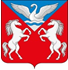 ЛЕБЯЖЕНСКИЙ СЕЛЬСКИЙ СОВЕТ ДЕПУТАТОВКРАСНОТУРАНСКОГО РАЙОНА  КРАСНОЯРСКОГО   КРАЯРЕШЕНИЕ29.09.2020                                  с.Лебяжье                               №  1-5-рОб утверждении состава постоянных комиссий Лебяженского сельского Совета депутатовшестого созываВ соответствии со ст. 22 главы 4 Устава Лебяженского сельсовета, Лебяженский сельский Совет депутатов РЕШИЛ:1. Утвердить  состав постоянных комиссий Лебяженского сельского  Совета депутатов:По финансам,  бюджету, налоговой политике и предпринимательству:Председатель комиссии -   Петрунина Галина Витальевнасекретарь комиссии -          Береснева Любовь Михайловначлены комиссии -                 Шваб Татьяна НиколаевнаПо социальной и молодежной политике спорту и туризму:Председатель комиссии -  Дроздова Елена Александровнасекретарь комиссии -          Боярова Елена Захаровначлены комиссии -                Васильев Сергей НиколаевичПо благоустройству, аграрной политике, землепользованию, природным ресурсам и экологии:Председатель комиссии -  Щербакова Ирина Александровнасекретарь комиссии -          Ляпин Валерий Ивановиччлены комиссии -                Сотников Артем Владимирович   	 Суворов Олег Владимирович2.    Контроль за исполнением настоящего Решения возложить на    председателя Совета депутатов. 3. Настоящее Решение вступает в силу с момента его официального опубликования на официальном сайте Администрации Лебяженского сельсовета (http://lebyazhe-adm.gbu.su/).Председатель Лебяженского  Совета депутатов                                  Е.А.ДроздоваГлава Лебяженского сельсовета                                                            М.А.Назирова    